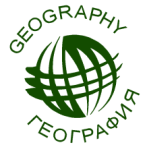 8(816)2948602WWW.GEOGRAPHYA.RUGEOGRAPHY@LIST.RU